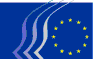 Evropski ekonomsko-socialni odborBruselj, 19. maj 2016Kazalo:1.	GOSPODARSKO UPRAVLJANJE / FINANČNI INSTRUMENTI / OBDAVČITEV	32.	NOTRANJI TRG / TRGOVINA	43.	SOCIALNE ZADEVE / ZAPOSLOVANJE	154.	OKOLJE	185.	ENERGIJA	206.	VARNOST	22Plenarnega zasedanja 27. in 28. aprila 2016 se je udeležil podpredsednik Evropske komisije, pristojen za energetsko unijo, Maroš ŠEFČOVIČ.Na zasedanju so bila sprejeta naslednja mnenja:GOSPODARSKO UPRAVLJANJE / FINANČNI INSTRUMENTI / OBDAVČITEVSveženj proti izogibanju davkomPoročevalec:		Petru DANDEA (delojemalci – RO)Soporočevalec:		Roger BARKER (delodajalci – UK)Referenčni dokumenti:	COM(2016) 26 final, COM(2016) 25 finalEESC-2016-01284-00-00-AC-TRAGlavne točke:EESO pozdravlja pobudo Komisije.Odbor predlaga:naj se sprejeti ukrepi uskladijo s tem, kar je že dogovorjeno na ravni OECD;naj se zagotovi enotno izvajanje;naj se preuči, ali je predlagana pravila mogoče uporabiti tudi za finančne družbe in na kakšen način;da se klavzula o menjavi uporablja neposredno za vse davčne zavezance, ki so ustvarili dohodke v jurisdikcijah, ki veljajo za davčne oaze;da se podprejo pravila o nadzorovanih tujih družbah, ki jih določa predlog direktive;naj se predlog ne uporablja za MSP;naj države članice objavijo poročila o finančnih rezultatih, ki bodo predmet avtomatične izmenjave podatkov;da se pripravi seznam držav in ozemelj, ki ne spoštujejo standardov dobrega upravljanja na davčnem področju.Kontaktna oseba:	Siegfried Jantscher(tel.: 00 32 2 546 82 87 – e-naslov: siegfried.jantscher@eesc.europa.eu)NOTRANJI TRG / TRGOVINAMaloprodajne finančne storitve in zavarovanjePoročevalka:	Milena ANGELOVA (delodajalci – BG)Referenčna dokumenta:	COM(2015) 630 finalEESC-2015-06603-00-00-AC-TRAGlavne točke:EESO:pozdravlja, da je Komisija na pravi poti ter ima ambiciozen program za izvajanje akcijskega načrta o oblikovanju unije kapitalskih trgov;podpira zamisel o prizadevanju za olajševanje čezmejne distribucije maloprodajnih finančnih storitev in možnosti, da potrošniki zamenjajo ponudnika;pozdravlja pristop Komisije iz zelene knjige, da se poiščejo ustrezne politike za spodbujanje obeh strani trga maloprodajnih finančnih storitev – ponudbe in povpraševanja;podpira zamisel, da bi morali potrošniki, če je le mogoče, imeti priložnost za primerjavo različnih produktov, tako da se lahko ozaveščeno odločajo;meni, da je rezultate teh posvetovanj treba pretvoriti v ambicioznejši program, s katerim bi premagali dolgotrajne težave;predlaga, da bi se rezultati postopka posvetovanja prednostno uporabili za enostavnejše produkte, v zvezi s katerimi imajo lokalni dejavniki razmeroma manjši pomen;meni, da si je nujno čim bolj prizadevati, da bi se preprečilo ponovno spreminjanje direktiv (kot sta revidirana direktiva o plačilnih storitvah in direktiva o hipotekarnih kreditih), ki so bile sprejete pred kratkim.Kontaktna oseba:	Claudia Drewes-Wran(tel.: 00 32 2 546 80 67 – e-naslov: claudia.drewes-wran@eesc.europa.eu)Posodobitev pravil o avtorskih pravicahPoročevalec:	Denis MEYNENT (delojemalci – FR)Referenčna dokumenta:	COM(2015) 626 finalEESC-2016-00030-00-01-AC-TRAGlavne točke:EESO:meni, da so avtorske pravice še vedno temeljno sredstvo za zaščito avtorjev in tistih, ki sodelujejo pri razširjanju del in predstav prek medsebojno povezanih digitalnih omrežij, in zagotavljanje pravičnega plačila zanje;poziva, naj se čim prej ratificira Marakeška pogodba;meni, da je možno in zaželeno oblikovanje enotnega evropskega stališča o zasebnem kopiranju;se zavzema za vzpostavitev pravnega okvira, ki bo spodbujal tako ustvarjanje del, zaščitenih z avtorskimi pravicami, kot prispevek novih modelov licenciranja in novih poslovnih modelov k oblikovanju enotnega evropskega trga;meni, da je uredba najboljši instrument za vzpostavitev enotnega digitalnega trga;poziva Komisijo, naj izvede podrobne študije in raziskave o poslovnih modelih, povezanih s prostimi licencami, o njihovi trenutni in potencialni gospodarski pomembnosti, o dohodkih in zaposlitvah, ki bi jih lahko z njimi ustvarili na različnih področjih, ter o morebitnih zakonodajnih predlogih za njihovo spodbujanje in uporabo;meni, da je kulturna raznolikost Evrope temelj evropske identitete in bi jo bilo treba podpirati in spodbujati v vseh državah članicah.Kontaktna oseba:	Claudia Drewes-Wran(tel.: 00 32 2 546 80 67 – e-naslov: claudia.drewes-wran@eesc.europa.eu)Pravice, ki izhajajo iz digitalnih pogodbPoročevalec:	Jorge PEGADO LIZ (razne dejavnosti – PT)Referenčni dokumenti:	COM(2015) 634 final – 2015/0287 (COD)COM(2015) 635 final – 2015/0288 (COD)EESC-2015-06292-00-00-AC-TRAGlavne točke:EESO meni, da je treba urediti številna vprašanja, izpostavljena v sporočilu o pravicah, ki izhajajo iz digitalnih pogodb, vendar ocenjuje, da so drugi dejavniki, ki jih našteva v mnenju o digitalnih vsebinah in spletni prodaji blaga, veliko pomembnejši od pogodbenih pravic pri pogodbah o spletni prodaji materialnega blaga.EESO se v skladu s svojimi predhodno izraženimi stališči načeloma zavzema za uporabo uredbe namesto direktive ter se ne strinja s pravno podlago, ki jo je izbrala Komisija. Odbor namesto tega predlaga sklicevanje na člen 169 PDEU in zato predlaga, da sprejeti ukrepi temeljijo na minimalni uskladitvi.Kljub temu v primeru predloga o prodaji digitalnih vsebin zaradi pragmatičnosti sprejema predlog Komisije glede ciljne maksimalne uskladitve, čeprav meni, da ni zadostno utemeljen.EESO nadalje meni, da Komisija s svojim predlogom v zvezi s spletno prodajo blaga oblikuje dva sistema, zaradi česar prihaja do nesprejemljive razlike pri obravnavi spletne prodaje in prodaje zunaj spleta.Kontaktna oseba:	Janine Borg(tel.: 00 32 2 546 88 79 – e-naslov: janine.borg@eesc.europa.euJavna naročila / kriza na področju azilaPoročevalec:	Erik SVENSSON (delodajalci – SE)Referenčna dokumenta:	COM(2015) 454 finalEESC-2016-00076-00-00-AC-TRAGlavne točke:Glede na to, da so javni naročniki v današnjem času pod hudimi pritiski, saj morajo reševati pereče probleme, ki so posledica begunske krize in krize na področju azila, EESO pozdravlja sporočilo Komisije.EESO hkrati poudarja:da je treba zagotoviti preglednost;da je treba preprečiti neprimerno izkoriščanje te zakonodajne prožnosti;da si je treba prizadevati za rešitve, ki omogočajo poznejše vključevanje in dodatno podporo;da je treba nujna naročila oddajati le za kratko obdobje.Odbor priznava tudi pomembno vlogo nepridobitnega sektorja in da bi bilo treba birokratske postopke skrajšati, da bi se izognili dolgotrajnim postopkom javnega naročanja.Poleg tega priporoča, da javni naročniki zaradi novih in vse večjih groženj razmislijo o ločenem postopku javnega naročanja za področje varnosti in zavarovanja. Upoštevati je treba tudi begunce, ki se po prihodu odločijo, da ne bodo zaprosili za azil, saj ravno tako nujno potrebujejo pomoč, zdravstveno oskrbo in zaščito.EESO poziva in priporoča, naj Komisija v svojem sporočilu razjasni tudi vprašanje javnega naročanja, ki je povezano s sedanjo begunsko krizo, ali pa naj pripravi še eno sporočilo o javnem naročanju v okviru odzivanja na begunsko krizo.Kontaktna oseba:	Janine Borg(tel.: 00 32 2 546 88 79 – e-naslov: janine.borg@eesc.europa.euNadzor nabave in posedovanja orožjaPoročevalec:	Paulo BARROS VALE (delodajalci – PT)Referenčna dokumenta:	COM(2015) 750 final – 2015/0269 (COD)EESC-2015-06789-00-00-AC-TRAGlavne točke:EESO podpira predlog direktive, hkrati pa predlaga naslednje ukrepe, ki bi po njegovem mnenju lahko prispevali k večji varnosti državljanov:preučitev možnosti, da se industrijo spodbudi, naj začne uvajati neizbrisne oznake nabojev, ki se nahajajo na mestu, ki ga z uporabo ni mogoče uničiti, da se spodbudi sledljivost ne samo orožja, ampak tudi streliva;zagotovitev teh podatkov pristojnim organom v interoperabilnih zbirkah podatkov na evropski ravni;oblikovanje programa za odkup orožja po avstralskemu in britanskemu zgledu;vključitev vprašanja proizvodnje smrtonosnega orožja s pomočjo 3D-tiskanja, pri čemer nista možna ne nadzor ne sledljivost, v nacionalne programe za varnost.Kontaktna oseba:	Luís Lobo(tel.: 00 32 2 546 97 17 – e-naslov: luis.lobo@eesc.europa.eu)Pravo družbPoročevalec:	Jorge PEGADO LIZ (razne dejavnosti – PT)Referenčna dokumenta:	COM(2015) 616 final – 2015/0283 (COD)EESC-2016-00895-00-00-AC-TRAGlavne točke:EESO v celoti podpira konsolidacijo, kodifikacijo in s tem poenostavitev besedila predloga direktive o določenih vidikih prava družb.Vendar bi EESO želel ambicioznejši pristop, s katerim bi skušali kodificirati vidike, ki ostajajo razpršeni po drugih zakonodajnih aktih.Odbor bi želel, da se pri temeljiti reviziji novega besedila ustrezno upoštevajo predlogi, ki jih je podal v preteklih letih v zvezi s posameznimi direktivami, ki so zajete v kodifikacijo Komisije.Kontaktna oseba:	Alina Girbea(tel.: 00 32 2 546 98 32 – e-naslov: alina.girbea@eesc.europa.eu)Prenosljivost storitev spletnih vsebinPoročevalec:	Bernardo HERNÁNDEZ BATALLER (razne dejavnosti – ES)Referenčna dokumenta:	COM(2015) 627 final – 2015/0284 (COD)EESC-2016-00719-00-00-AC-TRAGlavne točke:EESO:pozdravlja pobudo Komisije, da t. i. čezmejno prenosljivost obravnava v uredbi;meni, da je treba jasno opredeliti pojem „država članica prebivališča“ naročnika tako, da se ostale države članice EU privzeto štejejo kot države, v katerih se lahko naročnik začasno nahaja;meni, da bi morala biti čezmejna prenosljivost zagotovljena v primeru, da je uporabnik stranka ali naročnik storitve ter povezan z eno izmed držav članic in identificiran na podlagi naslova IP, internetne povezave ali drugega enakovrednega kazalnika;meni, da je treba zagotoviti prenosljivost teh storitev, če je državo članico mogoče „preveriti“, ne da bi to predstavljalo dodatne stroške za ponudnika;meni, da bi bilo treba v izvedbeni del izrecno vključiti, da se kakršno koli osiromašenje ali poslabšanje ponudbe, ki zadeva vsebine, zbirke, dostopnost na napravah in število uporabnikov, šteje za neizpolnjevanje storitve.Kontaktna oseba:	Claudia Drewes-Wran(tel.: 00 32 2 546 80 67 – e-naslov: claudia.dreweswran@eesc.europa.eu)Izjeme za trgovce z blagomPoročevalec:	John WALKER (delodajalci – UK)Referenčna dokumenta:	COM(2015) 648 final – 2015/0295 (COD)EESC-2016-00642-00-00-AC-TRAGlavne točke:EESO se strinja, da je potrebna sprememba uredbe o kapitalskih zahtevah (Uredba št. 575/2013), in odobrava predlagane spremembe.EESO obžaluje, da Komisija ni spoštovala predpisanih rokov za pregled bonitetne obravnave investicijskih podjetij. Meni pa, da bi bilo treba bonitetne zahteve določiti na podlagi podrobne analize in pregleda.Kontaktna oseba:	Alice Tétu(tel.: 00 32 2 546 82 86 – e-naslov: alice.tetu@eesc.europa.eu)Instrument mednarodnih javnih naročilPoročevalec:	Mário SOARES (delojemalci – PT)Referenčna dokumenta: 	COM(2016) 34 final – 2016/0060 (COD)EESC-2016-01578-00-00-AC-TRAGlavne točke:Odbor meni, da je lahko ta predlog uredbe prvi korak k doseganju večje odprtosti trga javnih naročil, na primer v sedanjih pogajanjih v okviru TTIP med EU in Združenimi državami Amerike, v okviru pogajanj o trgovinskem sporazumu z Japonsko in v pogajanjih o pristopu Kitajske k sporazumu o vladnih naročilih STO, saj je trg javnih naročil v teh dveh državah manj odprt kot v Evropski uniji, pa tudi v razmerju do držav, ki niso podpisale sporazuma o javnih naročilih, kot so Rusija, Brazilija ali Argentina.Vendar se Odbor zaveda globokih nesoglasij med Svetom in Evropskim parlamentom glede primernosti in učinkovitosti predloga uredbe.Odbor predvsem meni, da je novi predlog uredbe premalo ambiciozen, saj je področje njegove uporabe zgolj prilagoditev cene pri pogodbah, katerih vrednost je 5 000 000 EUR ali več, pri tem pa poudarja, da je samo pri 7 % vseh javnih naročil vrednost večja od 5 000 000 EUR. Odbor predlaga uporabo ukrepov za prilagoditev cen pri pogodbah, katerih vrednost je najmanj 2 500 000 EUR.Odbor vztraja pri tem, da je treba pri javnih naročilih nujno zagotoviti svobodno in neizkrivljeno konkurenco s podjetji iz tretjih držav. Obžaluje, da predlog uredbe sploh ne omenja cilja trajnostnega razvoja, čeprav je Komisija ta cilj vnesla kot pomemben element v svoje sporočilo „Trgovina za vse“.Odbor meni, da bi morala uredba razviti ambicioznejši pristop k spodbujanju ciljev trajnostnega razvoja, spoštovanju temeljnih pravic in zaščiti potrošnikov v okviru postopka javnih naročil v tretjih državah.Odbor je povsem naklonjen temu, da se uredba ne uporablja za najmanj razvite in najbolj ranljive države iz uredbe o splošnem sistemu preferencialov, vseeno pa opozarja Komisijo, da je treba sprejeti dodatne ukrepe za spodbujanje udeležbe najmanj razvitih in najbolj ranljivih držav v javnih naročilih EU.Odbor odobrava tudi to, da se uredba ne uporablja za evropska mala in srednja podjetja. Komisijo želi kljub temu opozoriti, da mala in srednja podjetja potrebujejo posebno pomoč za dostop do čezmejnih trgov Evropske unije in do trgov javnih naročil tretjih držav.Kontaktna oseba:	Tzonka Iotzova(tel.: +32 2 546 8978 – e-naslov: Tzonka.Iotzova@eesc.europa.eu)Trgovina za vse: za odgovornejšo trgovinsko in naložbeno politikoPoročevalec:	Jonathan PEEL (delodajalci – UK)Referenčna dokumenta: 	COM(2015) 497 finalEESC-2015-02717-00-00-AC-TRAGlavne točke:EESO meni, da je sporočilo „Trgovina za vse – Za odgovornejšo trgovinsko in naložbeno politiko“, ki ga je Evropska komisija objavila oktobra 2015, dobrodošla in pravočasna posodobitev trgovinske in naložbene politike EU.Vendar EESO izraža zaskrbljenost, da bo tako visoka pričakovanja težko izpolniti, kar bi sčasoma lahko ustvarilo težave in razočaranje v trenutku, ko se bodo trgovinska pogajanja EU neizogibno končala s kompromisom. Prepričani smo, da se lahko to najbolje prepreči z veliko večjo udeležbo civilne družbe v vseh fazah pogajanj in nato v procesu izvajanja. Zaradi svoje institucionalne vloge je EESO na pravem mestu, da s svojo široko mrežo stikov doma in v tujini pripomore k temu. Takšen poglobljen dialog mora vključevati tudi večje posvetovanje s socialnimi partnerji o možnih posledicah trgovine in naložb na delovna mesta. S tega vidika je Odbor še posebej razočaran, ker sporočilo ne omenja mehanizmov civilne družbe za spremljanje, ki pokrivajo poglavja o trgovini in trajnostnem razvoju v obstoječih trgovinskih sporazumih EU, niti ne omenja, kako bi se lahko razvili in okrepili. Odbor poudarja, da je treba v EU in državah članicah pripraviti poglobljene razprave na visoki ravni.EESO je zadovoljen s poudarki sporočila „Trgovina za vse“, da morajo trgovina in naložbe EU postati učinkovitejše, da je potrebna večja preglednost, da je treba upoštevati pomen promocije vrednot EU in se nujno uskladiti z drugimi ključnimi politikami EU. Predvsem pa sporočilo obsežno obravnava trajnostni razvoj, zlasti glede človekovih in socialnih pravic ter okolja. Dobrodošla je tudi zavezanost malim podjetjem, ki jih pri usmerjanju na nove trge čakajo večje ovire. Odbor je prav tako zadovoljen, da se v sporočilu „Trgovina za vse“ poudarja potreba, da mora „trgovinska politika obravnavati širši nabor vprašanj“, da bi si lahko EU zagotovila ustrezen položaj v globalnih vrednostnih verigah, kar vključuje spodbujanje trgovine s storitvami, lajšanje digitalne trgovine ter zaščito potrošnikov in njihovih osebnih podatkov. Vendar Odbor meni, da v sporočilu ni dovolj jasno navedeno, kako bodo ta vprašanja obravnavana v povezavi z drugimi generalnimi direktorati.Odbor obžaluje, da ni razviden popolnoma usklajen pristop do ciljev trajnostnega razvoja. Trgovina in naložbe bodo imele bistveno vlogo pri uresničevanju teh ciljev in zavez Konference pogodbenic Okvirne konvencije ZN o spremembi podnebja v Parizu (COP 21 UNFCCC). Odbor obžaluje tudi, da ni omenjeno podaljšanje „Sporazuma iz Cotonouja“ o partnerstvu med državami AKP in EU, ki je potrebno do leta 2020. EU mora aktivno spodbujati vse večja prizadevanja za trgovinsko sodelovanje med afriškimi državami, ki je bistveno za razvoj Afrike.Nazadnje Odbor poziva, da se izvajanju „Trgovine za vse“ namenijo zadostna sredstva, ki bodo potrebna, če naj bo ta ambiciozna politika za trgovino in naložbe uspešna.Kontaktna oseba:	Tzonka Iotzova(tel.: 00 32 2 546 8978 – e-naslov: tzonka.iotzova@eesc.europa.eu)SOCIALNE ZADEVE / ZAPOSLOVANJEPravičnejša mobilnost delovne sile v EU (raziskovalno mnenje na zaprosilo nizozemskega predsedstva)Poročevalka:	 	Laura GONZALES DE TXABARRI ETXANI (delojemalci – ES)Soporočevalka:	Dorthe ANDERSEN (delodajalci – DK)Referenčni dokument:		EESC-2016-00258-00-00-AC-TRAGlavne točke:EESO opozarja, da je mobilnost delavcev znotraj EU temeljna svoboščina iz PDEU in eden najbolj cenjenih dosežkov v procesu povezovanja Evrope.Mobilnost delovne sile lahko delavce, delodajalce in celotno družbo bogati in jim koristi, če se izvaja pod pravičnimi pogoji. Pripomore lahko k uravnoteženju različnih stopenj zaposlenosti v državah članicah, zagotavlja delovno silo in talent, kjer ju primanjkuje, ter pomaga blažiti posledice staranja delovne sile v državah gostiteljicah.Takšna mobilnost pa lahko v nekaterih državah in sektorjih povzroči tudi „beg možganov“, pri katerem se iz države izseli veliko mladih, da bi našli zaposlitev ali si zagotovili boljše možnosti. EESO zato poziva k povečanju rasti in produktivnosti, izboljšanju življenjskih razmer in ustvarjanju kakovostnih delovnih mest v vseh državah članicah.EESO meni, da si morajo Komisija in države članice posebej prizadevati za zagotavljanje in promocijo prostega gibanja delavcev v EU, pri tem pa odpraviti vsakršno diskriminacijo na podlagi državljanstva in se izogibati neupravičenim omejitvam za delavce in podjetja.Za pravično mobilnost je treba zagotavljati upoštevanje načel enakega obravnavanja in nediskriminacije na podlagi državljanstva v skladu z evropskim pravnim redom v primeru vseh evropskih mobilnih delavcev, ki uveljavljajo pravico do prostega gibanja, za katere veljajo pogoji dela in pravila za določanje plač v državi gostiteljici, pri čemer je treba v celoti spoštovati nacionalne sisteme kolektivnih pogajanj in razmerij med delodajalci in delojemalci.EESO poziva Komisijo, naj v posvetovanju s socialnimi partnerji obravnava vsa potrebna vprašanja v zvezi z napotenimi delavci, da bi bilo mogoče obravnavati nezakonite prakse, ki vodijo v socialni damping. Vsak nov ukrep na evropski ravni mora tudi spoštovati nacionalne pristojnosti na področju kolektivnih pogajanj in različne sisteme odnosov med delodajalci in delojemalci.Kontaktna oseba: 	Ana Dumitrache(tel.: 00 32 2 546 8131– e-naslov: ana.dumitrache@eesc.europa.eu) Vključevanje beguncev v EU (raziskovalno mnenje na zaprosilo nizozemskega predsedstva)Poročevalka:		Christa SCHWENG (delodajalci – AT)Soporočevalec:	Panagiotis GKOFAS (razne dejavnosti – EL)Referenčni dokument:		EESC-2016-00262-00-00-AC-TRAGlavne točke:EESO je prepričan, da je vključevanje nujno potrebno, če želimo ohraniti socialno kohezijo.EESO poudarja, da je vključevanje dvosmerni proces. Najboljše prakse na področju politik vključevanja ne zajemajo le beguncev, temveč tudi lokalno prebivalstvo, kar je ključno, če želimo, da slednje soglaša z ukrepi vključevanja. Mediji, lokalne oblasti, sindikati, organizacije delodajalcev in nevladne organizacije imajo v tem procesu pomembno vlogo.Da je mogoče pričakovati pozitivno odločitev glede azilnega statusa, je treba kmalu po registraciji začeti jezikovno usposabljanje, kar mora vključevati tudi osnovne informacije o vrednotah, kulturi in procesih.EESO priporoča, da se posebna pozornost nameni mladoletnikom, še posebej tistim brez spremstva. Zagotoviti je treba hitro vključevanje v šolski sistem ali svetovanje v zvezi s priložnostmi za poklicno usposabljanje.EESO poudarja, da morajo imeti begunci dostop do informacij o svojih pravicah in dolžnostih v družbi gostiteljici. Begunce je treba na trgu dela obravnavati enako kot lokalno prebivalstvo.EESO izraža pohvalo za solidarnost, ki so jo pokazali nekateri deli civilne družbe, sindikati, organizacije delodajalcev, posamezniki in podjetja, ki prostovoljno pomagajo prosilcem za azil. EESO poudarja, da je pomembno ohraniti in podpirati takšno prizadevanje posameznikov.Naložbe v ukrepe vključevanja so kratkoročno in srednjeročno drage, če pa so uspešne, bodo omogočile socialno kohezijo, gospodarsko rast in ustvarjanje delovnih mest. Treba bi bilo povečati sredstva ustreznih skladov EU, da se zagotovi boljše sofinanciranje ukrepov za vključevanje beguncev. Za uspešno vključevanje beguncev so potrebne večje naložbe v spodbujanje gospodarske rasti in zaposlovanja.Kontaktna oseba: 	Annemarie Wiersma(tel.: 00 32 2 546 9376 – e-naslov: annemarie.wiersma@eesc.europa.eu)Smernice za politike zaposlovanja držav članic (kategorija C)Referenčna dokumenta: 	COM(2016) 71 final – 2016/0043 (NLE)EESC-2016-01756-00-00-AC-TRAGlavne točke:Odbor se v celoti strinja z vsebino predloga in nima nobenih pripomb, zato je sklenil o tem predlogu podati pozitivno mnenje.Kontaktna oseba:	Johannes Kind(tel.: 00 32 2 546 91 11 – e-naslov: Johannes.kind@eesc.europa.eu)OKOLJESveženj o krožnem gospodarstvuPoročevalec: 	Cillian LOHAN (razne dejavnosti – IE)Referenčni dokument: 	EESC-2016-00042-00-00-AC-TRAGlavne točke:EESO upa, da bodo prizadevanja Komisije, da pospeši prehod na krožno gospodarstvo, prvi korak k spremembi vzorcev vedenja in praks. Ponavlja, da nasprotuje umiku prejšnjega svežnja o krožnem gospodarstvu, objavljenega leta 2014.Sveženj bi bil lahko še bolj ambiciozen. EESO priporoča, da se ponovno uvedejo cilji iz svežnja iz leta 2014 glede ravnanja z odpadki, pri čemer je treba zagotoviti njihovo stroškovno učinkovito izvajanje. Na splošno se zdi, da z vidika področja uporabe oziroma ambicioznosti vsebine novega svežnja v primerjavi s prejšnjim svežnjem 18-mesečni odlog ni upravičen.Predlogi Komisije ne obravnavajo v zadostni meri socialnih in z delom povezanih koristi in tveganj pri prehodu na krožno gospodarstvo. Treba je opredeliti najranljivejše sektorje in delavce, da se lahko celovito dopolnijo podporne strukture zanje.Odbor je pripravljen preučiti možnost organiziranja odprte evropske platforme za krožno gospodarstvo, ki bi povezovala deležnike in civilno družbo iz javnih, poljavnih ali zasebnih sektorjev, ki delujejo na področju energetske učinkovitosti; gostil bi jo EESO.Bistveni del prehoda na krožno gospodarstvo bo izobraževanje v vseh oblikah in na vseh ravneh. To mora vključevati opredelitev potreb zaposlenih po usposabljanju, kar sodi v okvir takojšnjih sprememb, pa tudi v okvir izobraževanja prihodnjih generacij na dolgi rok.V načrtovani reviziji direktive o okoljsko primerni zasnovi bi bilo treba upoštevati celoten življenjski cikel izdelka, kar vključuje trajnost, popravljivost, razpoložljivost/cenovno dostopnost rezervnih delov in brezpogojno obveznost razkritja informacij glede popravila in storitev za proizvajalce.Treba je razviti podporne mehanizme, ki bi revnejšim omogočili dostop do bolj kakovostnega blaga in storitev (z višjo prvotno ceno). To bi lahko vključevalo državno posojilno shemo ali proizvajalčevo shemo financiranja, ki bi se po nižjih stopnjah uporabljala izključno za izdelke z določeno minimalno življenjsko dobo in bi zajemala vse elemente krožnega modela.Z nižjimi stopnjami ali oprostitvijo plačila DDV za reciklirane izdelke ter ponovno uporabo in popravilom izdelkov bi lahko podjetnike spodbudili k dejavnejšem delovanju na tem področju, potrošnikom pa ponudili izdelek po konkurenčni ceni, s čimer bi prispevali k vsesplošni spremembi vedenja. S subvencijami bi bilo treba podpreti uporabo sekundarnih surovin in spodbujati izvajanje načel okoljsko primerne zasnove v vseh proizvodnih sektorjih.S priporočili za posamezno državo bi lahko evropski semester uporabili za izvajanje na nacionalni ravni in prednost namenili prehodu na model krožnega gospodarstva.Kontaktna oseba:	Fabien Porcher(tel.: 00 32 2 546 90 98 – e-naslov: fabien.porcher@eesc.europa.eu)ENERGIJAStanje energetske unije 2015Poročevalec:	Stéphane BUFFETAUT (delodajalci – FR)Referenčna dokumenta: 	COM(2015) 572 final – EESC-2015-06766-00-00-AC-TRAGlavne točke:Evropski ekonomsko-socialni odbor podpira idejo o evropski energetski uniji, vse odkar je bila leta 2010 najprej zamišljena kot evropska energetska skupnost. EESO letno poročilo o stanju energetske unije na splošno pozitivno sprejema kot način, da energetika ostaja na vrhu politične agende v Evropski uniji in se zagotovi usklajen napredek po sektorjih in v državah članicah.Pregled stanja energetske unije za leto 2015 je nastal zgolj devet mesecev po začetku izvajanja programa energetske unije, zato je njegova uporabnost pri ocenjevanju napredovanja v smeri energetske unije precej omejena.Kot je EESO zapisal v mnenju, pa je objava poročila zanj vseeno dobra priložnost za opredelitev posebnih vidikov pri napredovanju in upravljanju energetske unije, ki so za evropsko civilno družbo posebej zanimivi. V mnenju so predvsem poudarjeni socialna razsežnost in posledice procesa energetske unije ter njihovo ustrezno upoštevanje pri poročanju o napredku in statističnem merjenju.EESO poleg tega izraža zaskrbljenost glede omejene vsebine in nezadostno opredeljenih načinov za sodelovanje civilne družbe pri upravljanju energetske unije in poročanju o njenem napredku.Po mnenju EESO je zelo nujno izboljšati tudi statistično osnovo za poročanje o napredku, da bi se izognili ocenjevanju napredka in odločanju na podlagi zastarelih, nerazumljivih ali celo neobstoječih podatkov.Kontaktna oseba:	Kristian Krieger(tel.: 00 32 2 546 8921 – e-naslov: Kristian.Krieger@eesc.europa.eu)Zunanja razsežnost energetske politike EU (raziskovalno mnenje na zaprosilo nizozemskega predsedstva)Poročevalec:	Vitas MAČIULIS (razne dejavnosti – LT)Referenčni dokument:		EESC-2016-00083-00-01-AC-TRAGlavne točke:Pri zunanji razsežnosti energetske politike so ključnega pomena trije dejavniki: diverzifikacija, enoten nastop in ustrezno razvit notranji energetski sistem.Diverzifikacija energetskih virov EU:Razširiti je treba krog uvoznikov energije.Novi večji infrastrukturni projekti, ki bodo prispevali k diverzifikaciji, morajo izpolnjevati cilje strategije za energetsko unijo in pravni red EU.Prizadevati si je treba za enoten nastop kljub različnim mešanicam energetskih virov, strukturam za uvoz energije in tradicionalnim partnerskim državam med državami članicami. Skupno notranje stališče EU je ključno za močno zunanjo razsežnost. EESO poleg tega poziva države članice, naj uskladijo svoje energetske interese in ves čas ohranjajo medsebojno solidarnost in transparentnost.Močan notranji energetski sistem je osnova za zmanjšanje zunanjega učinka. Ena od glavnih razsežnosti energetske unije je vzpostavitev v celoti delujočega in transparentnega notranjega energetskega trga EU, ki:v celoti povezuje energetska omrežja in sisteme v vseh državah članicah v notranji trg EU ter zagotavlja njihovo polno sinhronizacijo;temelji na treh dejavnikih: obnovljivih virih energije, energetski učinkovitosti ter raziskavah in razvoju.Energija bi morala biti cenovno dostopna potrošnikom in podpirati konkurenčnost industrije, zato EESO poziva Komisijo in vlade držav članic, naj namenijo večjo vlogo civilni družbi, socialnim partnerjem in potrošniškim organizacijam. To je ključnega pomena za vzpostavitev pametne, učinkovite in trajnostne zunanje energetske politike EU.Kontaktna oseba:	Rafael Bellon Gomez(tel.: 00 32 2 546 9095 – e-naslov: Rafael.BellonGomez@eesc.europa.eu)VARNOSTNova strategija EU za zunanjo in varnostno politiko (mnenje na lastno pobudo)Poročevalec:	José María ZUFIAUR NARVAIZA (delojemalci – ES)Referenčni dokument:		EESC-2016-01061-00-01-AC-TRAGlavne točke:Evropski svet je visoko predstavnico Evropske unije za zunanje zadeve in varnostno politiko ter podpredsednico Evropske komisije Federico Mogherini junija 2015 pooblastil, da do poletja 2016 pripravi osnutek nove globalne strategije EU za zunanjo in varnostno politiko. Sedanja varnostna strategija izhaja iz leta 2003; od takrat se je realnost zunanje politike EU občutno spremenila, kar izpostavlja potrebo po novi posodobljeni strategiji.EESO želi s tem mnenjem prispevati k novi strategiji EU za zunanjo in varnostno politiko, ki naj bi bila predstavljena Svetu. Poročevalec meni, da sta notranja in zunanja politika prepleteni, zato je treba bolje usklajevati njune ukrepe, cilje in vire. Socialna izključenost je danes ključni dejavnik v krizah in EU mora zagovarjati enakost ter spodbujati svobodo, varnost in blaginjo.Nova strategija bo presegala varnost in bo torej pokrivala širok obseg zelo pomembnih tem. Odbor ta področja v mnenju obravnava in predlaga, naj bodo prednostne naloge EU krepitev poti do pridružitve za države kandidatke, stabilizacija vzhodnega in južnega sosedstva, odziv na tokove migrantov in beguncev, spodbujanje trdne in jasneje določene skupne varnostne in obrambne politike, okrepitev reformiranega multilateralnega sistema ter promocija trgovine in naložb.Mnenje poleg tega poziva k povečanju sredstev za zunanjo in obrambno politiko, potrjuje vlogo EU kot konstruktivne in regulativne sile, poziva k skupni begunski in azilni politiki ter politiki priseljevanja in k prožnejšemu izplačilu razvojne pomoči ter obravnava geopolitični vpliv glavnih trgovinskih sporazumov, o katerih potekajo pogajanja.Poročevalec poziva tudi k večji udeležbi civilne družbe v zunanji politiki EU, pri čemer predlaga vzpostavitev formalnega sodelovanja med EESO in ESZD ter letno posvetovanje o zunanji in varnostni politiki z visoko predstavnico in pripravo poročila o oceni sedanjega udejstvovanja civilne družbe na področju zunanje politike EU.Kontaktna oseba:	Javier Fernandez Admetlla(tel.: 00 32 2 546 9345 – e-naslov: Javier.FernandezAdmetlla@eesc.europa.eu)_____________PLENARNO ZASEDANJE

27. IN 28. APRIL 2016

POVZETEK SPREJETIH MNENJDokument je v uradnih jezikih na voljo na spletni strani Odbora:http://www.eesc.europa.eu/?i=portal.en.documents#/boxTab1-2Navedena mnenja so na spletu dostopna prek iskalnika Odbora:http://www.eesc.europa.eu/?i=portal.en.opinions-search